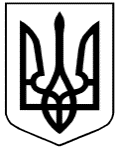 Міністерство освіти і науки УкраїниЗАТВЕРДЖЕНОнаказ Міністерства освіти і науки України__________ 2024 № ____Державний освітній стандарт5169.О.84.20 – 2024Професія: 	Рятувальник гірськийКод: 	5169Професійні кваліфікації:рятувальник гірський;рятувальник гірський 3-го класу;рятувальник гірський 2-го класу;рятувальник гірський 1-го класу;рятувальник гірський вищої категоріїОсвітня кваліфікація:	кваліфікований робітникРівень освітньої кваліфікації:	другий (базовий)Видання офіційнеКиїв – 2024Відомості про авторський колектив розробниківІ.	Загальні положенняДержавний освітній стандарт (далі – Стандарт) з професії 5169 «Рятувальник гірський» розроблено відповідно до:Конституції України, Законів України «Про освіту», «Про професійну (професійно-технічну) освіту», «Про професійний розвиток працівників», «Про організації роботодавців, їх об’єднання, права і гарантії їх діяльності»;постанови Кабінету Міністрів України від 16 жовтня 2014 р. № 630 «Про затвердження Положення про Міністерство освіти і науки України»;постанови Кабінету Міністрів України від 20 жовтня 2021 р. № 1077 «Про затвердження Державного стандарту професійної (професійно-технічної) освіти»;методичних рекомендацій щодо розроблення стандартів професійної (професійно-технічної) освіти за компетентнісним підходом, затверджених наказом Міністерства освіти і науки України від 17 лютого 2021 р. № 216;кваліфікаційної характеристики за професією «Рятувальник гірський» та Довідника кваліфікаційних характеристик професій працівників у сфері цивільного захисту України (випуск 92), погодженого наказом Міністерства економіки України від 12.01.2022 № 4803-03/1211, затвердженого наказом Державної служби України з надзвичайних ситуацій від 05.12.2018 № 707, у редакції наказу Державної служби України з надзвичайних ситуацій від 17.01.2022 №41 (далі- Довідник кваліфікаційних характеристик);рамкової програми Європейського Союзу щодо оновлених ключових компетентностей для навчання протягом життя, схваленої Європейським парламентом і Радою Європейського Союзу 17 січня 2018 року;інших нормативно-правових актів.Стандарт є обов’язковим для виконання усіма закладами професійної (професійно-технічної) освіти, підприємствами, установами та організаціями, незалежно від їх підпорядкування та форми власності, які здійснюють (або забезпечують) первинну професійну підготовку, професійне (професійно-технічне) навчання, перепідготовку, підвищення кваліфікації кваліфікованих робітників та видають документи встановленого зразка за цією професією.Державний освітній стандарт містить:титульну сторінку;відомості про авторський колектив розробників;загальні положення щодо виконання стандарту;порядок присвоєння кваліфікацій та видачі відповідних документів;вимоги до результатів навчання, що містять перелік ключових компетентностей за професією, перелік загальних компетентностей за професією, перелік результатів навчання та їх зміст;орієнтовний перелік основних засобів навчання.Структурування змісту Стандарту базується на компетентнісному підході, що передбачає формування у здобувача освіти загальних та професійних компетентностей і розвиток ключових компетентностей.Професійні та загальні компетентності дають особі змогу виконувати трудові функції, швидко адаптуватися до змін у професійній діяльності та є складовими відповідної професійної кваліфікації.Освітній рівень вступника: повна загальна середня освіта.Види професійної підготовкиПідготовка кваліфікованих робітників за професією може проводитися за такими видами: первина професійна підготовка, професійне (професійно-технічне) навчання, перепідготовка, підвищення кваліфікації.Первинна професійна підготовка, професійне (професійно-технічне) навчання за професією 5169 «Рятувальник гірський» передбачає здобуття особою всіх результатів навчання, що визначені Стандартом відповідно до спеціального спорядження та спеціальних технічних засобів, які будуть задіянні в процесі трудової діяльності.Стандартом визначено загальні знання та вміння для професії, що в повному обсязі включаються до змісту першого результату навчання. До першого результату навчання також включаються такі ключові компетентності: «Комунікативна», «Особистісна, соціальна й навчальна», «Громадянська». «Енергоефективна та екологічна компетентності» формуються впродовж освітньої програми залежно від результатів навчання.Стандарт встановлює максимально допустиму кількість годин для досягнення результатів навчання, що становить 560 годин. Кількість годин між окремими результатами навчання розподіляється освітньою програмою закладу освіти. Тривалість професійної підготовки встановлюється освітньою програмою закладу освіти та визначається його робочим навчальним планом.Перепідготовка з інших професій з присвоєнням професійної кваліфікації 5169 «Рятувальник гірський» здійснюється за окремою освітньою програмою закладу освіти. Тривалість навчання залежить від наявності в особи документів про освіту чи присвоєння кваліфікації, набутого досвіду (неформальна чи інформальна освіта) та визначається за результатами вхідного контролю. Вхідний контроль знань, умінь та навичок здійснюється відповідно до законодавства.Підвищення кваліфікації за професією 5169 «Рятувальник гірський» з отриманням професійних кваліфікацій 1-го, 2-го, 3-го класів та «вищої категорії» відбувається за наявності професійної (професійно-технічної) освіти та стажу роботи на посаді відповідно до вимог Довідника кваліфікаційних характеристик (з урахуванням останніх редакцій). Метою підвищення кваліфікації є розширення та поглиблення раніше здобутих знань, умінь і навичок з питань вивчення нових методів проведення аварійно-рятувальних робіт в гірській місцевості з використанням сучасних технологій, сучасного рятувального (альпіністського) спорядження.Тривалість навчання визначається за результатами вхідного контролю, встановлюється освітньою програмою закладу освіти та визначається його робочим навчальним планом і становить не більше 145 годин. Вхідний контроль знань, умінь та навичок здійснюється відповідно до законодавства.Робочі навчальні плани розробляються самостійно закладами професійної (професійно-технічної) освіти, погоджуються навчально (науково) методичними центрами (кабінетами) професійно-технічної освіти та затверджуються органами управління освітою.Орієнтовний перелік основних засобів навчання за професією розроблено відповідно до кваліфікаційної характеристики, потреб цивільного захисту, сучасних технологій та матеріалів.Заклади професійної (професійно-технічної) освіти організовують та здійснюють поточний, тематичний, проміжний і вихідний контроль знань, умінь та навичок здобувачів освіти, їх кваліфікаційну атестацію. Представники роботодавців, їх організацій та об’єднань можуть долучатися до проведення контролю знань, умінь та навичок здобувачів освіти та безпосередньо беруть участь у кваліфікаційній атестації.Після завершення навчання кожен здобувач освіти повинен уміти самостійно виконувати всі роботи, передбачені Стандартом, технологічними умовами і нормами, встановленими у галузі цивільного захисту.Навчання з охорони праці проводиться відповідно до вимог чинних нормативно-правових актів з питань охорони праці. При складанні робочих навчальних планів та освітніх програм необхідно врахувати, що при професійній підготовці на вивчення предмета «Охорона праці» потрібно виділити не менше 30 годин навчального часу, а при підвищенні кваліфікації та перепідготовці – не менше 15 годин (п. 2.3. Типового положення про порядок проведення навчання і перевірки знань з питань охорони праці, затвердженого наказом Державного комітету України з нагляду за охороною праці від 26.01.2005 № 15, зареєстрованого в Міністерстві юстиції України 15 лютого 2005 р. за № 231/10511).До самостійного виконання робіт здобувачі освіти допускаються лише після навчання й перевірки знань з охорони праці.Навчання з надання домедичної допомоги проводиться відповідно до Порядку підготовки та підвищення кваліфікації осіб, які зобов'язані надавати домедичну допомогу, затвердженого постановою Кабінету Міністрів України від 21 листопада 2012 р. № 1115, та наказу Міністерства охорони здоров'я України від 04.08.2021 № 1627 «Про удосконалення підготовки з надання домедичної допомоги осіб, які не мають медичної освіти».Навчально-тренувальна програма домедичної підготовки «Перший на місці події» включається до освітньої програми закладу професійної (професійно-технічної) освіти цивільного захисту обсягом не менше 40 годин.Порядок присвоєння кваліфікацій та видачі відповідних документівПорядок проведення кваліфікаційної атестації здобувачів освіти та присвоєння їм професійної кваліфікації визначається центральним органом виконавчої влади, що забезпечує формування державної політики у сфері трудових відносин, за погодженням із центральним органом виконавчої влади, що забезпечує формування та реалізує державну політику у сфері освіти і науки.Критерії кваліфікаційної атестації випускників розробляються закладом професійної (професійно-технічної) освіти спільно з роботодавцями.Кваліфікаційна пробна робота проводиться за рахунок часу, відведеного на виробничу практику. Перелік кваліфікаційних пробних робіт розробляється закладами професійної (професійно-технічної) освіти відповідно до Стандарту, потреб роботодавців, сучасних технологій та новітніх матеріалів.Результатом кваліфікаційної атестації є присвоєння здобувачам освіти кваліфікації відповідного рівня, про що вноситься запис до документа про професійну (професійно-технічну) освіту.Здобувачу освіти, який при первинній професійній підготовці опанував відповідну освітню програму й успішно пройшов кваліфікаційну атестацію,  присвоюється освітньо-кваліфікаційний рівень «кваліфікований робітник» та видається диплом кваліфікованого робітника державного зразка. Особі, яка при перепідготовці, професійному (професійно-технічному) навчанні або підвищенні кваліфікації опанувала відповідну освітню програму та успішно пройшла кваліфікаційну атестацію, видається свідоцтво про присвоєння/підвищення професійної кваліфікації. При професійному (професійно-технічному) навчанні за частковими кваліфікаціями (у разі здобуття особою частини компетентностей, визначених стандартом, чи навчання для виконання окремих видів робіт за професією) заклад освіти може видавати документи власного зразка. Сфера професійної діяльностіВідповідно до законодавства.Назва виду економічної діяльності, секції, розділу, групи та класу економічної діяльності та їхній код згідно з Національним класифікатором України ДК 009:2010 «Класифікація видів економічної діяльності»:Секція О: Державне управління й оборона; обов’язкове соціальне страхування;Розділ 84: Державне управління й оборона; обов’язкове соціальне страхування;Група 84.2: Надання державних послуг суспільству в цілому;Клас 84.25: Діяльність пожежних служб.Умовні позначення, що використовуються в цьому стандарті:КК – ключова компетентність.ПК – професійна компетентність.ЗГ – загальна компетентність.РН – результати навчання.ІІ.	Вимоги до результатів навчання2.1.	Перелік ключових компетентностей за професією2.2.	Загальні компетентності за професією2.3.	Зміст загальних компетентностей2.4.	Перелік результатів навчання2.5.	Зміст результатів навчанняІІІ.	Орієнтовний перелік основних засобів навчання1.ФедірАНДРІЄВСЬКИЙначальник навчального пункту 2 Спеціального центру швидкого реагування ДСНС України2.ВіталійБРАНЕЦЬначальник Славської гірської аварійно- рятувальної групи гірської аварійно-рятувальної частини аварійно-рятувального загону спеціального призначення Головного управління Державної служби України з надзвичайних ситуацій у Львівській області3.ТарасБРИНДАначальник 4 гірської аварійно-рятувальної групи гірської аварійно-рятувальної частини аварійно-рятувального загону спеціального призначення Головного управління Державної служби України з надзвичайних ситуацій в Івано-Франківській області4.МихайлоГУСОНЬКАзаступник начальника аварійно-рятувального загону спеціального призначення з оперативного реагування Головного управління Державної служби України з надзвичайних ситуацій у Чернівецькій області5.ВолодимирДЯЧУКначальник гірської аварійно-рятувальної групи частини спеціальних та аварійно-рятувальних робіт аварійно-рятувального загону спеціального призначення з оперативного реагування Головного управління Державної служби України з надзвичайних ситуацій у Чернівецькій області6.ВікторОПАЛЕНИКзаступник начальника гірської аварійно-рятувальної частини аварійно-рятувального загону спеціального призначення Головного управління Державної служби України з надзвичайних ситуацій у Закарпатській областіУмовне позначенняКлючові компетентностіКК 1.Комунікативна компетентністьКК 2.Особистісна, соціальна та навчальна компетентностіКК 3.Громадянська компетентністьКК 4.Енергоефективна та екологічна компетентністьУмовнепозначенняНазва загальних компетентностейЗГ 1.Дотримання основ з охорони праціЗГ 2.Надання домедичної допомогиЗГ З.Психологічна компетентністьЗГ 4.Основні засади механізму цивільного захистуЗнатиУмітиЗГ 1.ЗГ 1.акти законодавства з охорони праці;права працівників з питань охорони праці на підприємстві (у підрозділах Оперативно-рятувальної служби цивільного захисту);  положення колективного договору щодо охорони праці;нормативні акти підприємства (правила, норми, регламенти, положення, стандарти, інструкції та інші документи щодо охорони праці, обов’язкові для виконання у підрозділах Оперативно-рятувальної служби цивільного захисту);порядок проведення адміністративно-громадського контролю за станом охорони праці у підрозділах Оперативно-рятувальної служби цивільного захисту;вимоги правил безпеки праці до службових приміщень і споруд підрозділів Оперативно-рятувальної служби цивільного захисту;вимоги правил безпеки праці до аварійно-рятувальних автомобілів, спеціального обладнання та спорядження;вимоги безпеки праці під час виконання робіт на висоті; вимоги безпеки праці під час виконання робіт на водних об’єктах; вимоги  безпеки праці під час проведення аварійно-рятувальних та інших невідкладних робіт, надзвичайних ситуацій та їх наслідків;основи електробезпеки, вимоги електробезпеки під час роботи із електрообладнанням;параметри й властивості, що характеризують вибухонебезпеку середовища;основи пожежної безпеки та шляхи її забезпечення;основи гігієни праці та виробничої санітарії;засоби та методи захисту працівників від шкідливого та небезпечного впливу виробничих факторів;правила охорони навколишнього середовища при ліквідації наслідків надзвичайних ситуацій;правила проходження медичних оглядівдотримуватись вимог безпеки праці під час проведення аварійно-рятувальних та інших невідкладних робіт, ліквідації наслідків надзвичайних ситуацій;дотримуватись вимог безпеки праці під час роботи із спеціальним альпіністським спорядженням;дотримуватись вимог безпеки праці під час роботи із спеціальними рятувальними автомобілями та  технічними засобами;дотримуватися вимоги законодавчих і нормативних актів, що регламентують питання охорони праці й особистої безпеки під час виконання робіт на висоті;дотримуватися вимоги законодавчих і нормативних актів, що регламентують питання охорони праці й особистої безпеки під час виконання робіт на висоті;дотримуватись вимог безпеки праці під час несення служби у підрозділах Оперативно-рятувальної служби цивільного захисту;дотримуватись вимог безпеки праці при проведення рятувальних робіт на водних об’єктах;дотримуватись правил пожежної безпеки;дотримуватись гігієни праці та виробничої санітарії;дотримуватись правил проходження медичних оглядів;володіти засобами і методами індивідуального та колективного захисту від небезпечних та шкідливих виробничих факторівЗГ 2.ЗГ 2.правила огляду місця події, правила дотримання власної безпеки при наданні домедичної допомоги;нормативно-правову базу функціонування системи екстреної медичної допомоги в Україні;основи анатомії та фізіології людини;правила проведення первинного огляду хворого/постраждалого;методи оцінки ознак життя у постраждалих з раптовою зупинкою кровообігу;правила комунікації зі службами порятунку;алгоритм проведення серцево-легеневої реанімації хворих/постраждалих різних вікових груп;алгоритм проведення серцево-легеневої реанімації з використанням автоматичного зовнішнього дефібрилятора у хворих/постраждалих різних вікових груп;особливості проведення серцево-легеневої реанімації у випадку утоплення;ознаки обструкції верхніх дихальних шляхів;алгоритм відновлення прохідності дихальних шляхів у постраждалих різних вікових груп при удавленні;розпізнавання ознак масивної зовнішньої та внутрішньої кровотеч;алгоритм зупинки масивної зовнішньої кровотечі;алгоритм надання домедичної допомоги при підозрі на внутрішню кровотечу;дотримання правил власної безпеки під час зупинки масивної зовнішньої кровотечі;алгоритм відновлення та підтримання прохідності дихальних шляхів у хворих/постраждалих різних вікових груп;алгоритм надання домедичної допомоги при опіках;алгоритм надання домедичної допомоги при ураженні електричним струмом;алгоритм надання домедичної допомоги при отруєнні невідомою речовиною;алгоритм надання домедичної допомоги при укусах тварин та комах;алгоритми надання домедичної допомоги при травмах окремих анатомічних ділянок;алгоритм проведення сортування постраждалих при масових випадках;особливості надання допомоги у випадку надзвичайних ситуацій.визначати та оцінювати дихання у постраждалого з підозрою на раптову зупинку кровообігу (потрійний прийом);відновлювати прохідність дихальних шляхів мануальним методом;відновлювати прохідність дихальних шляхів шляхом висування нижньої щелепи;виконувати натискання на грудну клітку при здійсненні серцево- легеневої реанімації у дорослих;проводити штучну вентиляцію легень у дорослих;відновлювати прохідність дихальних шляхів внаслідок удавлення у дорослих;використовувати зовнішній автоматичний дефібрилятор при проведенні серцево-легеневої реанімації;надавати постраждалому стабільне положення;визначити та оцінювати дихання у дітей з підозрою на раптову зупинку кровообігу (потрійний прийом);відновлювати	прохідністьдихальних шляхів мануальним методом у дітей різних вікових груп;виконувати натискання на грудну клітку при здійсненні серцево- легеневої реанімації у дітей різних вікових груп;проводити штучну вентиляцію легень у дітей різних вікових груп;відновлювати прохідність верхніх дихальних шляхів внаслідок удавлення у дітей різних вікових груп;надавати дітям різних вікових груп стабільне положення;визначати ознаки масивної зовнішньої кровотечі;визначати ознаки внутрішньої кровотечі;зупиняти кровотечі за допомогою пов’язки що тисне;зупиняти кровотечі за допомогою кровоспинного джгута типу CAT;зупиняти кровотечі за допомогою кровоспинного джгута типу SWAT;зупиняти кровотечі за допомогою тампонування ран;накладати бинтові пов’язки на кінцівки;накладати шийний комірець при травмах шийного відділу хребта;проводити іммобілізацію постраждалого на довгій транспортувальній дошці;проводити евакуацію постраждалого з транспортного засобу;проводити штучну вентиляцію легень (ШВЛ) за допомогою мішка Амбу.ЗГ 3.ЗГ 3.правила поведінки, професійної етики та службового етикету;типи характеру і темпераменту людини;види психоемоційного стану людини;ознаки посттравматичного стресового розладу людини;негативні психічні стани, моделі виходу з них;психологічні особливості поводження в надзвичайних ситуаціях;правила поводження з людьми із посттравматичними стресовими розладами;поняття про екстрену психологічну допомогу та методи її надання постраждалому населенню;фактори ризику і способи їх подолання;вплив довготривалого травматичного стресу на людину, протокол самодопомоги «Чотири стихії»;Ізраїльські протоколи  надання першої психологічної допомоги «МААСЕ» та «Напарник (АПА)»;соціально-психологічний клімат колективу та шляхи його оптимізації.дотримуватись правил поведінки, професійної етики та службового етикету;запобігати виникненню конфліктних ситуацій;виявляти негативні психічні стани у постраждалого населення та надавати йому психологічну допомогу;дотримуватись правил поводження з людьми із посттравматичним стресовими розладами;застосовувати психологічні прийоми та техніки у службовій діяльності та під час стресових подій;створювати сприятливі соціально-психологічні умови діяльності особового складу;надавати першу психологічну допомогу, дотримуючись  алгоритмута етапів протоколів.ЗГ 4.ЗГ 4.законодавство України та ЄС у сфері цивільного захисту;основні принципи здійснення механізму цивільного захисту України та ЄС;класифікацію надзвичайних ситуацій;основні завдання та режими функціонування єдиної державної системи цивільного захисту;сили та засоби цивільного захисту;сигнали оповіщення про загрозу або виникнення надзвичайних ситуацій.виконувати завдання у сфері цивільного захисту в рамках професійної діяльності.РН 1. Знання керівних документів для якісної підготовки до проведення аварійно-рятувальних та інших невідкладних робітРН 2. Здійснювати безпечну експлуатацію спеціального спорядження та технічних засобів РН 3. Виконувати роботи з пошуку постраждалих, надання допомоги в залежності від характеру надзвичайної ситуаціїРезультати навчанняКомпетентностіЗміст компетентностейЗміст компетентностейРезультати навчанняКомпетентностіЗнатиУмітиРН 1.Знання керівних документів для якісної підготовки до проведення аварійно-рятувальних та інших невідкладних робітПК 1.1.Здатність організації аварійно-рятувальних та інших невідкладних робітвимоги керівних документів;план проведення пошуково-рятувальних робіт; організацію та порядок проведення пошуково-рятувальних та інших невідкладних робіт на об’єктах туристичних відвідувань;обов’язки та права  керівника пошуково-рятувальних робіт;організацію та порядок проведення аварійно-рятувальних та інших невідкладних робіт в умовах військового стану;обов’язки та права керівника пошуково-рятувальної групи;основні види, методи та тривалість проведення пошуково-рятувальних та інших невідкладних робіт на об’єктах туристичних відвідувань в залежності від погодних умов, пори року та місцевості;порядок прийняття рішення про часткове або повне зупинення аварійно-рятувальних та інших невідкладних робітоцінювати обстановку що склалася, використовувати аналітичні методики для визначення найбільш пріоритетних напрямків для пошукуРН 1.Знання керівних документів для якісної підготовки до проведення аварійно-рятувальних та інших невідкладних робітПК 1.2.Здатність безпечно виконувати роботи в гірській місцевості та на об’єктах туристичних відвідуваньосновні види загроз, екстремальних та надзвичайних ситуацій (небезпечних подій), що виникають на об’єктах туристичних відвідувань у гірській місцевості, лісових масивах та спелеологічних об’єктах (печерах);основні вимоги наказу «Про затвердження Порядку проведення пошуково-рятувальних робіт на об’єктах туристичних відвідувань», положення статті 13 розділу ІІІ Закону України «Про туризм»;порядок організації заходів з аварійно- рятувального забезпечення туристичних груп та окремих туристів під час проведення  фізкультурно-оздоровчих та спортивних заходів;динаміку річкового потоку (швидкість течії, витрати води, перепад висоти, перешкоди); небезпечні фактори при сплаві гірською річкою, при повенях та паводках;класифікацію маршрутів для сплаву гірськими річкамивизначати основні чинники небезпеки що виникають на об’єктах туристичних відвідувань у гірській місцевості, лісових масивах та спелеологічних об’єктах (печерах);застосовувати, у межах компетенції, положення статті 13 розділу ІІІ Закону України «Про туризм» на практиці;організовувати на практиці заходи з аварійно-рятувального забезпечення туристичних груп та окремих туристів під час проведення  фізкультурно-оздоровчих та спортивних заходів РН 1.Знання керівних документів для якісної підготовки до проведення аварійно-рятувальних та інших невідкладних робітПК 1.3.Здатність виконання робіт із запобігання виникненню та мінімізації наслідків надзвичайних ситуацій (профілактики) на об’єктах туристичних відвідуваньповноваження державних органів виконавчої влади, місцевого самоврядування, суб’єктів господарювання, туристів щодо безпеки туризму;види робіт із запобігання виникненню та мінімізації наслідків надзвичайних ситуацій (профілактики) на об’єктах туристичних відвідувань;порядок виконання робіт із запобігання виникненню та мінімізації наслідків надзвичайних ситуацій (профілактики) на об’єктах туристичних відвідувань:на гірських туристичних маршрутах;на водних об’єктах в період сплаву гірськими ріками;на канатно-крісельних дорогах, гірськолижних витягах та ділянках їхнього розташування;порядок проведення робіт із запобігання виникненню та мінімізації наслідків надзвичайних ситуацій (профілактики) на об’єктах туристичних відвідувань в районі (на ділянці) карстових утворень, спелеологічних об’єктів і печерздійснювати маркування гірських туристичних маршрутів;облаштовувати маршрути для проведення сплаву на водних об’єктах, змагань з водного туризму: розгортати рятувальні пости на воді та на березі; встановлювати інформаційні знаки;виконувати заходи з профілактики травматизму на гірськолижних трасах, встановлювати на їх ділянках інформаційні вказівники;здійснювати маркування туристичних маршрутів на спелеологічних об’єктах (печерах), встановлювати інформаційні та заборонні знакиРН 1.Знання керівних документів для якісної підготовки до проведення аварійно-рятувальних та інших невідкладних робітПК 1.4.Здатність використовувати міжнародний досвід діяльності гірських аварійно-рятувальних формувань та виконання ними завдань за призначеннямосновні принципи діяльності гірських аварійно-рятувальних формувань країн ЄС;організація та проведення аварійно-рятувальних та інших невідкладних робіт у гірській місцевості, лісових масивах та спелеологічних об’єктах (печерах)визначати основні принципи комплектування гірських аварійно-рятувальних формувань країн ЄС (Республіка Польща, Словацька Республіка, Румунія)РН 1.Знання керівних документів для якісної підготовки до проведення аварійно-рятувальних та інших невідкладних робітКК 1.Комунікативна компетентністьпрофесійну термінологію;правила спілкування з керівництвом та колегами;норми професійної етики при спілкуванні;види документів у сфері професійної діяльності;правила ведення встановленої службової документаціїспілкуватися з керівництвом та колегами;застосовувати професійну термінологію;дотримуватись норм професійної етики;вести облікову та звітну документаціюРН 1.Знання керівних документів для якісної підготовки до проведення аварійно-рятувальних та інших невідкладних робітКК 2.Особистісна, соціальна й навчальна компетентністьособливості роботи в команді, співпраці з іншими командами;індивідуальні психологічні властивості особистості та її поведінки;причини виникнення і способи розв’язання конфліктних ситуацій у колективіпрацювати в команді; відповідально ставитися до професійної діяльності;самостійно приймати рішення;діяти в нестандартних ситуаціях;знаходити та набувати нових знань, умінь і навичок;дотримуватися культури професійної поведінки в колективі;запобігати виникненню конфліктних ситуаційРН 1.Знання керівних документів для якісної підготовки до проведення аварійно-рятувальних та інших невідкладних робітКК 3.Громадянська компетентністьосновні трудові права та обов’язки працівників;основні нормативно-правові акти у професійній сфері, що регламентують трудову діяльність;особливості укладання трудового договору (контракту), підстави його припинення;соціальні гарантії та чинний соціальний захист на підприємстві;основні положення Кодексу Цивільного захисту України, Дисциплінарного статуту служби цивільного захисту, Положення про порядок проходження служби цивільного захисту особами рядового і начальницького складу;порядок розгляду і способи вирішення індивідуальних та колективних трудових спорівдотримуватись обов’язків та відстоювати трудові права;дотримуватись основних нормативно-правових актів у професійній сфері, що регламентують трудову діяльність;укладати припиняти трудовий договір (контракт);дотримуватись порядку оформлення відпусток та листів тимчасової втрати працездатності;вирішувати індивідуальні та колективні трудові спори;керуватися вимогами Кодексу Цивільного захисту України, Положення про порядок проходження служби цивільного захисту особами рядового і начальницького складуРН 2.Здійснювати безпечну експлуатацію спеціального спорядження та технічних засобів ПК 2.1.Здатність правильно підбирати спеціальний одяг, наплічники, бівуачне спорядження, правильно його використовувати та доглядати за нимкласифікацію, характеристики та вимоги до спеціального туристичного одягу, його базового, проміжного, утеплюючого, вітроводозахисного, утеплюючого шарів; туристичного взуття;перелік та види бівуачного спорядження;класифікацію наплічників за видами та призначенням;правильно екіпіруватися для участі у проведенні  аварійно-рятувальних та інших невідкладних робіт у гірській місцевості, лісових масивах та спелеологічних об’єктах (печерах) у різні пори року;правильно експлуатувати, доглядати та зберігати спеціальний одяг та взуття;обирати потрібний тип наплічника під конкретні завдання та умовиРН 2.Здійснювати безпечну експлуатацію спеціального спорядження та технічних засобів ПК 2.2.Здатність правильно використовувати альпіністське та спелеологічне спорядженняперелік та види спеціального альпіністського та спелеологічного спорядження;класифікацію мотузок, їх характеристики, специфікацію, правила використання;класифікацію страхувальних систем, верхніх обов’язок,  їх характеристики, специфікацію, правила використання;класифікацію самостраховок, локальних петель,  їх характеристики, специфікацію, правила використання;класифікацію спускових пристроїв та жумарів, їх характеристики, специфікацію, правила використання;класифікацію карабінів, відтяжок, їх характеристики, специфікацію, правила використання;класифікацію льодорубів, кішок, закладних елементів  їх характеристики, специфікацію, правила використання;класифікацію захисних касок, їх характеристики, специфікацію, правила використанняправильно екіпіруватися та використовувати спеціальне альпіністське та спелеологічне спорядження  для участі у проведенні  аварійно-рятувальних та інших невідкладних робіт у гірській місцевості, лісових масивах та спелеологічних об’єктах (печерах) у різні пори року;  обирати потрібний тип альпіністського та спелеологічного спорядження під конкретні завдання та умови;правильно використовувати альпіністське та спелеологічне спорядження, проводити його індивідуальне налаштування;правильно зберігати та доглядати за альпіністським та спелеологічним спорядженнямРН 2.Здійснювати безпечну експлуатацію спеціального спорядження та технічних засобів ПК 2.3.Здатність правильно використовувати спеціальне спорядження для пересування в гірській місцевостіперелік спеціального спорядження для пересування в гірській місцевості, його будову, та характеристики;правила та прийоми використання трек-палиць;правила та прийоми використання снігоступів;правила та прийоми використання Skі-tour спорядженняобирати потрібний тип спеціального спорядження для пересування в гірській місцевості під конкретні завдання та умови;правильно експлуатувати спеціальне спорядження для пересування в гірській місцевості, проводити його індивідуальне налаштування;правильно зберігати та доглядати за спеціальним спорядження для пересування в гірській місцевостіРН 2.Здійснювати безпечну експлуатацію спеціального спорядження та технічних засобів ПК 2.4. Здатність правильно використовувати лавинне спорядженнясклад та види спеціального лавинного спорядження;технічні характеристики, правила та прийоми використання лавинних датчиків (біперів);характеристики, правила та прийоми використання лавинних зондів;характеристики, правила та прийоми використання лавинних лопатексплуатувати лавинне спорядження та проводити його обслуговуванняРН 2.Здійснювати безпечну експлуатацію спеціального спорядження та технічних засобів ПК 2.5.Здатність правильно використовувати засоби зв’язкукласифікацію засобів зв’язку (радіостанцій), принцип їх роботи та технічні характеристики;порядок роботи з радіостанціями різних типів, правила ведення радіообміну;правила безпеки праці під час роботи з засобами зв’язкуексплуатувати засоби зв’язку (радіостанції) різних типів;проводити радіообмін в умовах слабкого радіосигналуРН 2.Здійснювати безпечну експлуатацію спеціального спорядження та технічних засобів ПК 2.6.Здатність орієнтуватися на місцевостівиди карт, планів;масштаб карти (плану);топографічні знаки;поняття азимуту;типи рельєфів та позначення їх на топографічних картах;види ІТ-приладів, за допомогою яких можна орієнтуватися на місцевості;види цифрових карт, мобільних додатків для орієнтування на місцевості;принцип GPS-позиціонування, навігації;порядок надання інформації про координати місця виходу на зв’язок абонента мобільного зв’язку, у разі виникнення надзвичайної ситуації (події)читати топографічну карту (план) та складати схеми маршруту;визначати рельєф місцевості за допомогою топографічної карти (плану);вимірювати відстані на карті (плані) із врахуванням масштабу;визначати координати об’єктів за допомогою топографічної карти (плану);складати схему маршруту руху на місцевості за азимутом;орієнтуватися на місцевості за допомогою ІТ-приладів (ПК, мобільний телефон, GPS-навігатор);користуватися цифровими картами, визначати місце свого перебування, прокладати маршрути, вимірювати відстаніРН 2.Здійснювати безпечну експлуатацію спеціального спорядження та технічних засобів ПК 2.7.Здатність використовувати спеціальні транспортні засоби для пересування в гірській місцевостіпризначення, тактико-технічні характеристики, правила експлуатації, основні принципи роботи вузлів та агрегатів спеціальних транспортних засобів;призначення, тактико-технічні характеристики, правила експлуатації, основні принципи роботи вузлів та агрегатів спеціальних транспортних засобів;правила перевезення постраждалих на спеціальних транспортних засобах; правила керування спеціальними транспортними засобами, які використовуються для проведення аварійно-рятувальних та інших невідкладних робіт в гірській місцевості;основні типи та види плавзасобів (катамарани, рафти, каяки, байдарки), які використовуються у водному туризмі, їх призначення та конструктивні і експлуатаційні особливості;призначення, основні тактико-технічні характеристики вертольотів, які можуть використовуватися для проведення аварійно-рятувальних та інших  невідкладних робіт;призначення, класифікацію, основні тактико-технічні характеристики, будову та правила експлуатації безпілотних літальних апаратіворганізовувати зберігання, обслуговування, поточний ремонт, транспортування дорогами загального користування спеціальними транспортними засобами, які використовуються для проведення  аварійно-рятувальних та інших  невідкладних робіт;керувати спеціальними транспортними засобами в умовах рівнинного та гірського рельєфу;підбирати  тип плавзасобу для подолання гірської річки відповідно до обстановки;готувати індивідуальне спорядження, правильно одягати його для подолання водного маршрутуРН 2.Здійснювати безпечну експлуатацію спеціального спорядження та технічних засобів КК 4. Енергоефективна та екологічна компетентністьоснови енергоефективності;способи енергоефективного використання матеріалів та ресурсів у професійній діяльності та в побуті;основи раціонального використання, відтворення і збереження природних ресурсів;способи збереження та захисту екології в професійній діяльності та побутіраціонально та екологічно безпечно використовувати енергоресурси та технічні рідиниРН 3. Виконувати роботи з пошуку постраждалих, надання допомоги в залежності від характеру надзвичайної ситуаціїПК 3.1.Здатність використовувати вузли за призначеннямкласифікацію вузлів за призначенням;переваги та недоліки різних за призначенням вузлів;сили і фактори, що впливають на фізико-механічні властивості вузлів;методику в’язання вузлів;типи основних вузлів;типи допоміжних вузлівв’язати:вузли для кріплення мотузок до точок опори;вузли для зв’язування мотузок однакового діаметра;вузли для зв’язування мотузок різного діаметра; контрольні (стопорні) вузли;схоплюючі (фіксуючі) вузли;спеціальні вузли;змотувати мотузку в бухту та фіксувати маркувальним вузломРН 3. Виконувати роботи з пошуку постраждалих, надання допомоги в залежності від характеру надзвичайної ситуаціїПК 3.2. Здатність пересуватися в умовах гірського рельєфуправильність вибору дистанції між учасниками походу під час руху;види рослинності, яка визначає можливість руху лісом чи заболоченою місцевістю;особливості орієнтування у лісовій місцевості;правила подолання заболочених ділянок;особливості трав’янистих схилів та правила їх подолання;види можливих небезпек при подоланні трав’янистих схилів;правила самозатримання в разі втрати рівноваги;особливості місцин з осипищами та моренами, види небезпек при їх подоланні;техніку здійснення підйому та спуску по осипищах та моренах із врахуванням величини гірських порід;правила безпеки при подоланні місцин з осипищами та моренамиправильно обирати маршрут руху за картою та місцевими ознаками;орієнтуватися в лісовій місцевості;надавати допомогу постраждалим у разі застрягання у болоті;визначати крутизну трав’янистого схилу та траєкторію руху по ньому;розрізняти рослинність трав’янистого схилу та вибирати способи підйому залежно від погодних умов;тримати рівновагу під час руху трав’янистим схилом;застосовувати прийоми самозатримання у разі втрати рівноваги;страхувати учасників;розрізняти осипища за величиною гірської породи та залежно від цього обирати способи пересування;практично володіти технікою пересування по осипищах та моренахРН 3. Виконувати роботи з пошуку постраждалих, надання допомоги в залежності від характеру надзвичайної ситуаціїПК 3.3.Здатність пересуватися скелями з нижньою  та верхньою страховкоювиди скельного рельєфу та його класифікацію за складністю;техніку руху по легких скелях;техніку руху по важких скелях;поняття про нижню страховку, самостраховку, страхувальний ланцюг;основні правила пересування по скелях;види страховок, основні правила та способи страховки, поняття точки страховки та станції, правила їх організації, поняття фактора ривкарухатися по скелях різними способами;ухилятися від каменепаду;кріпити мотузки до виступів скель;спускатися по мотузці різними способами;користуватися пристроями для гальмування;організувати верхню страховку;закріплювати мотузку для наведення перил;користуватися: шлямбуром, скельним гаком, закладкою, френдом, льодобуром;правильно страхуватися при проходженні карнизів, похилих скель, полок;страхувати за допомогою нижньої страховки альпініста, що підіймається по скеліРН 3. Виконувати роботи з пошуку постраждалих, надання допомоги в залежності від характеру надзвичайної ситуаціїПК 3.4.Здатність спускатися та підійматися лінійними опорамиособливості поведінки людини під землею, та вплив печерного середовища на організм та психіку людини;техніку безпеки спелеологічних сходжень;основні правила руху в печерах;застосування вузлів і елементів навіски мотузки в спелеологічній техніці;принципи орієнтування в печерах;правила гігієни в спелеології;техніки пересування в спелеології;техніки безпеки при роботі у горизонтальних та вертикальних печерах.техніку SRT (Single Rope Technique);принципи побудови підземного базового табору;організацію побуту і харчування на марші та в підземному базовому таборіпроводити огляд ближньої частини печери;визначати основні точки опори, використовувати їх при лазінні;проходити звуження та завали;робити дрібний ремонт індивідуального і загального спорядження;здійснювати підйом та спуск по лінійних опорах, зокрема технікою SRT;проходити перила;розпізнавати потенційно небезпечні печери, на предмет затоплення, землетрусів, антропогенного впливу;транспортувати вантажі у умовах печер;організовувати страховку та самостраховку в печерахРН 3. Виконувати роботи з пошуку постраждалих, надання допомоги в залежності від характеру надзвичайної ситуаціїПК 3.5.Здатність складати поліспастні системи із різною кратністюпризначення та принцип дії систем поліспастів;системи поліспастів з реверсною системою;основне правило поліспастів;від чого залежить коефіцієнт корисної дії поліспасту;від чого залежить фактор тяги в поліспасті;ймовірність виникнення небезпечних пікових навантажень на точку кріплення поліспасту;доцільність використання поліспастів при проведенні аварійно-рятувальних та інших невідкладних робітмонтувати систему поліспастів різної кратності;застосовувати реверсні підйомні системи;володіти навичками підйому вантажів за допомогою поліспастних системРН 3. Виконувати роботи з пошуку постраждалих, надання допомоги в залежності від характеру надзвичайної ситуаціїПК 3.6.Здатність подолання гірських річокзагальну характеристику гірських рік та їх елементи;динаміку річкового потоку (швидкість течії, витрати води, перепад висоти, перешкоди); небезпечні фактори при сплаві гірською річкою, при повенях та паводках;класифікацію маршрутів для сплаву гірськими річками;види перешкод на гірських річках, їх особливості та складність подолання;правила подолання водних порогів та водоспадів, бистринивизначати на місцевості основні динамічні характеристики річкового потоку;проводити розрахунок категорійного маршруту для сплаву гірською річкою згідно з класифікацією;долати перешкоди на гірських річках на різних типах плавзасобів;орієнтуватися на місцевості під час проходження водних маршрутівРН 3. Виконувати роботи з пошуку постраждалих, надання допомоги в залежності від характеру надзвичайної ситуаціїПК 3.7.Здатність виявляти лавинну небезпекутипи лавин;природу виникнення лавин;таблицю ступенів небезпеки лавиноутворення;основні динамічні характеристики лавини;фактори, які впливають на виникнення лавинної небезпеки;лавинонебезпечні райони в Карпатах;заходи із запобігання сходженню лавинпроводити аналіз гірських схилів з метою виявлення найбільш лавинонебезпечних ділянок;визначати рівні лавинної небезпеки на місцевості на основі проведеного аналізу;визначати типи лавин залежно від рельєфу місцевості, кількості снігового покриву тощоРН 3. Виконувати роботи з пошуку постраждалих, надання допомоги в залежності від характеру надзвичайної ситуаціїПК 3.8. Здатність ухилятися від лавинправила поведінки під час перебування в місцевості із засніженими схилами;обов’язки членів аварійно-рятувальної групи під час перебування в лавинонебезпечних ділянках; техніку уникнення попадання під лавину;дії рятувальника під час проведення аварійно-рятувальних та інших невідкладних робіт при потраплянні постраждалих під лавину;призначення, технічні характеристики лавинного спорядження та правила користування нимпроходити гірський схил траверсом за допомогою лиж та лижного спорядження;правильно поводитися, вибирати найбільш безпечний маршрут руху в лавинонебезпечній ділянці;ухилятися від лавин;групуватися у разі потрапляння під лавину;визначати точку потрапляння постраждалого в лавину та імовірне місце його знаходження після сходження лавини;користуватися лавинним спорядженнямРН 3. Виконувати роботи з пошуку постраждалих, надання допомоги в залежності від характеру надзвичайної ситуаціїПК 3.9.Здатність евакуйовувати  постраждалого гірськолижним схиломпорядок транспортування постраждалого складним гірським рельєфом, віддаленим від населених пунктів;порядок транспортування постраждалого з гірськолижних схилів і трас, що близько розташовані до населених пунктів;техніку транспортування постраждалого за допомогою «Ак’ї» та «Табагану»;техніку транспортування постраждалого за допомогою підручних засобів;транспортувати постраждалого за допомогою засобів механізації (з використанням різних видів транспорту: спеціального, автомобільного, водного, авіаційного)влаштовувати для транспортування постраждалих по снігу: волокушу з двох лиж; волокушу з чотирьох лиж; одинарну та подвійну волокушу для транспортування постраждалого однією людиною; волокушу – віяло;виконувати спуск гірським засніженим схилом з постраждалим за допомогою «Ак’ї», «Табагану»;виконувати спуск гірським засніженим схилом з постраждалимРН 3. Виконувати роботи з пошуку постраждалих, надання допомоги в залежності від характеру надзвичайної ситуаціїПК 3.10.Здатність проведення аварійно-рятувальних та інших невідкладних робіт на гірських річках та під час виникнення повеніпорядок дій гірського аварійно-рятувального
підрозділу під час проведення аварійно-рятувальних та інших  невідкладних робіт на гірських річках та під час виникнення повені;порядок обстеження русел річок при проведенні аварійно-рятувальних заходів; способи та техніку переправи через гірські річки; порядок підбору спорядження, терміни готовності; порядок дій екіпажу судна при підборі постраждалих, транспортуванні їх спорядження та суден в безпечне місце;правила підходу до постраждалого та його захвату;особливості рятування постраждалих під час підтоплення населених пунктів при виникненні повеніприймати правильні рішення щодо порядку проведення аварійно-рятувальних робіт на воді в умовах гірських річок та при повенях;долати стрімкі ділянки водної поверхні на різних видах плавзасобів;витягувати постраждалих з води на плавзасіб, безпечно транспортувати їх до берега;виконувати рятувальні роботи на воді із дотриманням заходів особистої та колективної безпеки;здійснювати саморятування в умовах гірської річки та при повенях у разі перекидання судна або іншої позаштатної ситуаціїРН 3. Виконувати роботи з пошуку постраждалих, надання допомоги в залежності від характеру надзвичайної ситуаціїПК 3.11.Здатність підйому та спуску постраждалого гірським рельєфомпорядок та тактику дій гірського аварійно-рятувального підрозділу під час спуску та підйому постраждалого гірським рельєфом;порядок взаємодії рятувальних груп під час спуску  схилами великої протяжності;способи транспортування постраждалого крутими схилами за допомогою нош різних типівтранспортувати постраждалого при крутизні схилу менше 60º за допомогою універсальних нош;транспортувати постраждалого схилами незначної крутизни за допомогою рюкзака-нош;організовувати страховку рятувальника, групи рятувальників, які транспортують постраждалого;транспортувати постраждалого за допомогою «альпійського візка»;транспортувати постраждалого за допомогою підручних засобів;піднімати постраждалого з обривистих схилів за допомогою лебідки;піднімати постраждалого з обривистих схилів за допомогою поліспасту;здійснювати траверс нош з постраждалим з двома супроводжуючими;здійснювати траверс нош з постраждалим з одним супроводжуючим;влаштовувати горизонтальну та круто-похилу «переправу»РН 3. Виконувати роботи з пошуку постраждалих, надання допомоги в залежності від характеру надзвичайної ситуаціїПК 3.12.Здатність рятування постраждалих під час аварійної зупинки або іншої небезпечної події (надзвичайної ситуації) на канатно-крісельній дорозі та/або гірськолижному витязіправила будови і безпечної експлуатації підвісних канатно-крісельних доріг та гірськолижних витягів;порядок прийняття рішення щодо проведення аварійно-рятувальних та інших невідкладних робіт під час аварійної зупинки або інших позаштатних ситуацій на канатно-крісельних дорогах, гірськолижних витягах;порядок підбору спеціального спорядження для організації проведення аварійно-рятувальних та інших невідкладних робіт у разі виникнення позаштатних ситуацій на канатно-крісельних дорогах;тактику дій гірських аварійно-рятувальних підрозділів під час виконання зазначених робітпроводити розрахунок часу необхідного для врятування одного постраждалого;здійснювати підйом на опору канатно-крісельної дороги, гірськолижного витягу;організовувати самостраховку;пересуватися по тросу канатно-крісельної дороги, гірськолижного витягу;організовувати страховку постраждалого та спускати його на землю різними способами (за допомогою рятувальної косинки, індивідуальних страхувальних систем тощо);організувати прийом постраждалих під канатно-крісельною дорогою, гірськолижним витягомРН 3. Виконувати роботи з пошуку постраждалих, надання допомоги в залежності від характеру надзвичайної ситуаціїПК 3.13.Здатність проведення аварійно-рятувальних та інших невідкладних робіт із залученням авіаціїпорядок проведення аварійно-рятувальних та інших невідкладних робіт із залученням авіації;правила прийому вертольота на підготовлених майданчиках та поза їх межами; сигнали управління вертольотом із землі;правила підйому постраждалого на борт вертольота;аварійно-рятувальне спорядження, що використовується для спуску та підйому вантажів з вертольота в стані зависання;види евакуації постраждалого за допомогою вертольотаподавати сигнали управління вертольотом із землі;вести радіопереговори в режимі земля-повітря;приймати вертоліт на підготовлених майданчиках та поза їх межамиРН 3. Виконувати роботи з пошуку постраждалих, надання допомоги в залежності від характеру надзвичайної ситуаціїПК 3.14. Здатність проведення аварійно-рятувальних та інших невідкладних робіт у спелеологічних об’єктах (печерах)порядок прийняття рішення щодо проведення аварійно-рятувальних та інших невідкладних робіт у спелеологічних об’єктах (печерах);тактику дій гірських аварійно-рятувальних підрозділів під час проведення аварійно-рятувальних та інших невідкладних робіт у спелеологічних об’єктах (печерах); порядок взаємодії рятувальників з волонтерами-спелеологами під час проведення аварійно-рятувальних та інших невідкладних робіт у спелеологічних об’єктах (печерах);принципи комплектування гірських аварійно-рятувальних груп;способи транспортування постраждалого в печері;застосовувати заходи із транспортування постраждалого вертикальними та горизонтальними галереями печериорієнтуватися в закритих приміщеннях, рухатися у складі гірської аварійно-рятувальної групи, здійснювати маркування пройденого маршруту;розраховувати відстань, що пройдено у печері, фіксувати своє місце знаходження; розраховувати час перебування у печері із врахуванням запасу необхідних для забезпечення життєдіяльності речей;наносити на карту (план) маршрут, що пройдено;використовувати аварійно-рятувальне спорядження для просування проблемними ділянками печериРН 3. Виконувати роботи з пошуку постраждалих, надання допомоги в залежності від характеру надзвичайної ситуаціїПК 3.15. Здатність до самопорятунку в умовах гірського середовищавиди небезпек в природному середовищі (горах, лісових масивах, спелеологічних об’єктах (печерах), чинники виживання;порядок дій гірського рятувальника під час отримання травми (поганого самопочуття) та відставання від гірської аварійно-рятувальної групи; правила виживання в горах у різні пори року;міжнародні сигнали про необхідність допомоги різними способами (методами).укриття під час грозивідновлювати орієнтування на місцевості, виходити до населених пунктів, людних місць, місць відпочинку у разі відставання від аварійно-рятувальної групи;подавати сигнали про необхідність отримання допомоги за міжнародними правилами;надавати самостійну допомогу собі у разі отримання травми чи поганого самопочуття;зігріватися, діставати питну воду, розводити вогонь, готувати місце для ночівлі у різні пори року;правильно поводитися при зустрічі з дикими тваринами;проводити метеорологічні спостереження та здійснювати прогноз погодиРН 3. Виконувати роботи з пошуку постраждалих, надання допомоги в залежності від характеру надзвичайної ситуаціїПК 3.16.Здатність до взаємодії з організаціями під час проведення фізкультурно-оздоровчих та спортивних заходів з пішохідного, гірського та водного туризмузавдання гірського аварійно-рятувального підрозділу під час організації заходів з аварійно-рятувального забезпечення туристичних груп та окремих туристів під час проведення фізкультурно-оздоровчих та спортивних заходів певного виду;порядок взаємодії із суб’єктами туристичної діяльності, представниками установ та організацій, туристичних груп, окремими туристами, які беруть участь у проведенні фізкультурно-оздоровчих та спортивних заходів певного видувиявляти на туристичних маршрутах, якими рухаються туристичні групи, команди, окремі туристи, чинники, які створюють небезпеку для учасників заходів;визначати пріоритети під час організації заходів з аварійно-рятувального забезпечення туристичних груп та окремих туристів під час проведення  фізкультурно-оздоровчих та спортивних заходів;володіти технікою відповідного виду спортивного туризму із використанням належного спортивного спорядження;злагоджено діяти у складі гірського аварійно-рятувального підрозділу під час організації заходів з аварійно-рятувального забезпечення туристичних груп та окремих туристів під час проведення фізкультурно-оздоровчих та спортивних заходів№з/пНайменуванняКількість на групу з 15 осібКількість на групу з 15 осібПримітка№з/пНайменуванняДляіндивідуального користуванняДлягрупового користуванняПримітка12345Аварійно-рятувальна (спеціальна) технікаАварійно-рятувальна (спеціальна) технікаАварійно-рятувальна (спеціальна) технікаАварійно-рятувальна (спеціальна) технікаАварійно-рятувальна (спеціальна) технікаСпеціальна аварійно-рятувальна машина гірська (САРМ - Г)1Спеціальний транспортний засіб – снігохід1Спеціальний транспортний засіб – квадроцикл1Причіп для транспортування спеціальних транспортних засобів1Причіп для спецтехніки1ПлавзасобиПлавзасобиПлавзасобиПлавзасобиПлавзасобиКатамаран 4-місний у комплектідля роботи в умовах гірських річок4Катамаран 2-місний у комплектідля роботи в умовах гірських річок4Рафт у комплектідля роботи в умовах гірських річок2Каяк2Експедиційне оснащення та обладнанняЕкспедиційне оснащення та обладнанняЕкспедиційне оснащення та обладнанняЕкспедиційне оснащення та обладнанняЕкспедиційне оснащення та обладнанняНамет каркасний4Тенти (4х5м та 4х6м)4Рюкзак штурмовий (40-45 л)1Рюкзак експедиційний (90 л)1Компас рідинний1Оснащення для пересування по снігуОснащення для пересування по снігуОснащення для пересування по снігуОснащення для пересування по снігуОснащення для пересування по снігуSki-tour спорядження у комплекті:- лижі Ski-tour- черевики Ski-tour- кріплення Ski-tour- гірськолижні палиці- камюс11111Гірськолижне спорядження у комплекті:- лижі гірськолижні- черевики гірськолижні- гірськолижні  палиці- шолом гірськолижний1111Снігоступи1Освітлювальні пристроїОсвітлювальні пристроїОсвітлювальні пристроїОсвітлювальні пристроїОсвітлювальні пристроїЛіхтар основний – налобний з елементами живлення (з запасними акумуляторами та зарядним пристроєм)1Засоби малої механізаціїЗасоби малої механізаціїЗасоби малої механізаціїЗасоби малої механізаціїЗасоби малої механізаціїТринога універсальна з лебідкою1Спеціальне альпіністське та спелеологічне спорядження, оснащення та обладнанняСпеціальне альпіністське та спелеологічне спорядження, оснащення та обладнанняСпеціальне альпіністське та спелеологічне спорядження, оснащення та обладнанняСпеціальне альпіністське та спелеологічне спорядження, оснащення та обладнанняСпеціальне альпіністське та спелеологічне спорядження, оснащення та обладнанняЗахисна каска1Повна страхувальна система 1Страхувальна система типу «бесідка»5Грудна обв’язка 5Репшнур  Ø 6-8 мм L=5 м2Мотузка основна Ø 10мм, L = 100 м статична6Мотузка основна Ø 10мм, L = 60 м динамічна4Мотузка основна Ø 10мм, L = 60 м статична6Мотузка основна Ø 12мм, L = 100 м статична6Мотузка основна Ø 12мм, L = 60 м статична6Мотузка допоміжна Ø 6-8 мм, L = 60 м9Мотузка допоміжна Ø 6-8 мм, L = 40 м6Петля з основної мотузки Ø 10-12 мм, L = 10-20 м30Протектор (для захисту мотузки від перетирання)6Вус самостраховки1Стропа 10Затискач для подвійної мотузки (шунт)1Карабін з муфтами дюралевий6Карабін з муфтами сталевий6Високоміцний сталевий карабін з різьовою муфтою10Карабін з системою автоматичного блокування2Спеціалізований карабін з великим розкриттям і автоматичним блокуванням защіпки6Карабін сталевий з вертлюгом4Гак скельний горизонтальний2Гак скельний вертикальний2Гак скельний швелерний2Гак шлямбурний100Пробійник шлямбурний 6Молоток скельний9Гак льодовий1Льодобур довжиною 180 мм3Відтяжка 20Пристрій для підйому по мотузці – затискач (типу «жумар» (лівий, правий))9Пристрій для підйому по мотузці – ножний затискач (типу «пантін» (лівий, правий))9Пристрій для підйому по мотузці – «самохват»9Педаль із стропи4Спусковий пристрій – «десантер»6Спусковий пристрій – «вісімка»1Спусковий пристрій – «рогатка» решітка2Спусковий пристрій RIG, що самоблокується3Спусковий пристрій, що самоблокується «MAESTRO» Грудний затискач (типу «кроль»)9Страхувальний пристрій – «реверсо»3Страхувальний пристрій – «грі-грі»3Блок-ролик4Блок-ролик з поворотними щічками6Блок-ролик спарений6Блок-затискач 6Блок для переправ типу «тандем»6Вертлюг6Такелажна пластина5Драбинка стропова3Спеціальний гак для кріплення стропових драбинок3Кішки1Зажим для ступні1Льодоруб1Лопата лавинна1Шнур лавинний 15 м1Лавинний зонд1Лавинний датчик PIEPS 1Засоби зв’язкуЗасоби зв’язкуЗасоби зв’язкуЗасоби зв’язкуЗасоби зв’язкуРадіостанція переносна УКХ-діапазону з виносною тангентою1GPS – навігатор (або кишеньковий комп’ютер з GPS-модулем)1Радіомаяк індивідуальний1Цифровий фотоапарат (цифрова відеокамера) у комплекті1Персональний комп’ютер2Факсимільний апарат 2Спорядження для роботи на водіСпорядження для роботи на водіСпорядження для роботи на водіСпорядження для роботи на водіСпорядження для роботи на водіКомбінезон неопреновий1Сухий гідрокостюм1Неопренове взуття1Водозахисна куртка1Шолом1Жилети рятувальні20Рятувальні засобиРятувальні засобиРятувальні засобиРятувальні засобиРятувальні засобиНоші рятувальні роз’ємного типу2Ноші рятувальні скельні2Засіб транспортування постраждалого по
снігу «Ак’я», укомплектований матрацом, ковдрою, захисною плівкою2Засіб транспортування постраждалого «Альпійський візок»3Рятувальна косинка (класична)2Рятувальна косинка з плечовими поясами3Медичне оснащенняМедичне оснащенняМедичне оснащенняМедичне оснащенняМедичне оснащенняМанекен для відпрацювання серцево-легеневої реанімації1Манекен для відпрацювання серцево-легеневої реанімації у підлітків1Манекен для відпрацювання серцево-легеневої реанімації у немовлят1Манекен для тампонування ран1Набір імітації ран1Манекен для роботи з дихальними шляхами1Манекен для відпрацювання пологів1Навчальний автоматичний зовнішній дефібрилятор1Бар’єрний пристрій для штучної вентиляції легень «рот до лицевої маски»1Рукавички медичні100Серветки марлеві різних розмірів15Засіб для дезінфекції2Джгути кровоспинні з закруткою, типу САТ15Джгути кровоспинні еластичні широкі, типу SWAT15Тренувальний гемостатичний засіб8Бинт еластичний фіксуючий широкий15Лейкопластир рулонний широкий8Пакет перев'язувальний індивідуальний стерильний з еластичним компресійним компонентом і захисною вологостійкою оболонкою15Ножиці атравматичні8Термопокривала5Назофарингіальні повітропроводи різних розмірів8Мішок типу Амбу з набором масок2Косинки трикутні15Шини іммобілізаційні гнучкі15Захисні щитки для очей при пораненні ока15Довга транспортувальна дошка з фіксаторами голови2Шийні комірці універсальні15Оклюзійна пов’язка4Натурна дільницяНавчальні місця для відпрацювання вправ:Натурна дільницяНавчальні місця для відпрацювання вправ:Натурна дільницяНавчальні місця для відпрацювання вправ:Натурна дільницяНавчальні місця для відпрацювання вправ:Натурна дільницяНавчальні місця для відпрацювання вправ:Для скелелазіння (скелелазний стенд)1Для порятунку з канатно-крісельної дороги1З проведення аварійно-рятувальних робіт в завалах печер1Для порятунку з ущелини, провалля (колодязь)1Для порятунку з висоти (навчальна башта)1Муляжі:Муляжі:Муляжі:Муляжі:Муляжі:Для виконання вправ з рятування постраждалих у надзвичайних ситуаціях (манекен)2ПлакатиЗа необхідністюСтендиЗа необхідністюМакетиЗа необхідністю